          International Correspondence Chess Federation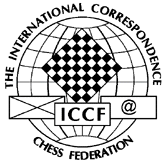 Ian M PhebyDirect Entry Commissionerian.pheby@tiscali.co.ukde@iccf.comReport to the 2015 CongressDirect Entry Programme22nd June 2015Dear Chessfriends,1.	Introduction	I am pleased to submit my fourth report as Direct Entry Commissioner to the 2015 	ICCF Congress regarding the Direct Entry Programme. The period of this report will  	be 	from the programme start on 5th April 2006 through to 31st May 2015.2.	Direct Entry Programme	The Direct Entry Programme enables players to register for ICCF events subject to holding the appropriate qualifications for that event by making a payment through PayPal. Unfortunately, some countries are not part of the Direct Entry Programme; I sincerely hope that they join as soon as possible. 	The Programme benefits from the automation of the process for entries on the webserver. This process is being continually reviewed to seek possible improvements, and I extend my thanks to all those involved in ensuring this system works so efficiently.	I am pleased to report that the Direct Entry Programme has received its 11,000th eligible entry in January 2015. Since its introduction in 2006, the programme has received an average of about 106 entries per month. The greatest number of entries in a month was in May 2014 when 341 entries were received.3.	Information about the Direct Entry Programme	From January to December 2014, 2273 entries for ICCF tournaments were registered, that is 6.23 entries per day, representing an increase of about 25% compared with 2013 (1816 entries, 4.98 per day). This is to date a record number of entries in a year. However, from January to May 2015 a total of 966 entries were registered, that is 6.40 entries per day. We are therefore well on the way to breaking the record set in 2014.	Appendix 1 contains details of the entries to the varied tournaments available by Direct Entry, and the level of activity in each tournament.4.	Rejected entries	Unfortunately, there are occasions when the Direct Entry Office has to reject entries, and this can occur for a variety of reasons. Whilst a small number of rejections can be expected, 2014 saw a very large number of rejections, some 129 in total, which is far too many. Appendix 2 contains details of these rejections.	Delegates are kindly requested to remind those players within their Federation of their need to be qualified to enter the event of their choice. The qualification criteria for the various events appear on the webserver. It would save the players’ disappointment and the Direct Entry Office a lot of work if the number of rejections could be dramatically reduced.5.	Direct Entry 5th Webserver Anniversary Tournament	To celebrate the fifth anniversary of the Direct Entry Programme, a tournament was organized by Jean-Christophe Chazalette (FRA). The current situation is that the final is taking place with play officially having started on 5th April 2014. The final is a Category VIII event contested by 15 players, and play will cease on 5th April 2016. The prizes for the event are:	1st prize:		DE 5th Anniversary Tournament trophy, plus 450 €	2nd prize:		330 €	3rd prize:		220 €	By winning their semi-final groups, the following players are each entitled to 3 free entries in any Direct Entry tournament of their choice. The free entries must be used before 31st March, 2016:		ICCF NUMBER	NAME				FEDERATION		181193		Broudin, Melissa			FRA		390491		Pessoa, Francisco Azevedo		POR		141826		Terekhov, Andrey Andreevich	RUS		100129		Terreaux, Gilles			SUI		142089		Beilin, Sergey Mikhailovich		RUS		371050		Westera, Bert				NED		380073		Noble, Mark F.			NZL	To date, only three free entries have been used. I have contacted these players individually to remind them of their entitlement.6.	Direct Entry 10th Webserver Anniversary Tournament	I have proposed to hold a 10th Webserver Anniversary tournament to celebrate 10 years since the start of the Direct Entry Programme in April 2006. Should my proposal receive the necessary support, an announcement seeking entries will be made later in 2015 with a view to start the preliminary groups on 5th April 2016, the 10th anniversary of the Direct Entry Programme.7.	Appreciation	I wish to thank:Jean-Christophe Chazalette (FRA) for his continued organization of DE5A.All Tournament Organisers for their continued support of the Direct Entry Office and the Programme.All National Federations with whom the Direct Entry Office has had contact for their cooperation.----------------------------It has been and continues to be an honour to serve the ICCF as Direct Entry Commissioner, and I hope to continue to serve the ICCF for many years as your Direct Entry Commissioner.Ian M PhebyDirect Entry Commissioner-------0-------Appendix 1 – Entries to Direct Entry Programme*	From 05/04/2006 to 31/12/2006		**	From 01/01/2015 to 31/05/2015Appendix 2 – Rejected entries in 2014-------0-------2006*200720082009201020112012201320142015**DE Applications393728821103810701368126018162273966Average Applications per day1.461.992.252.842.933.753.444.986.236.40World ChampionshipsWCCC - Preliminaries36231031033283032WCCC - Semifinals1252157121825WCCC - Candidates16106100470LWCCC - SemifinalsN/AN/AN/AN/AN/A10000World CupsWorld Cups47N/AN/A95N/A2241279022Veterans World CupsN/AN/AN/A28475685997933Junior World CupN/AN/A6N/AN/A11000Chess 960N/RN/RN/RN/RN/RN/RN/R234342European ChampionshipsServer Championship OpenN/AN/AN/AN/AN/AN/AN/A3316997Server Championship PreliminariesN/AN/AN/AN/AN/AN/AN/A1511453Server Championship SemifinalsN/AN/AN/AN/AN/AN/A50420Server Championship CandidatesN/AN/AN/AN/AN/AN/AN/AN/A117Postal Championship OpenN/AN/AN/AN/AN/AN/AN/A271Postal Championship SemifinalsN/AN/AN/AN/AN/AN/AN/A231Norm TournamentsGrandmaster Norm3689193013252610Master Norm8162218253953786617Champions LeagueChampions LeagueN/A103N/A166N/A0470047Promotion TournamentsEuropean Open ClassN/RN/RN/RN/RN/RN/RN/R5600European Higher ClassN/RN/RN/RN/RN/RN/RN/R2800European Master ClassN/RN/RN/RN/RN/RN/RN/R3700NAPZ Open ClassN/AN/AN/AN/AN/AN/AN/A12319178NAPZ Higher ClassN/AN/AN/AN/AN/AN/AN/A456530NAPZ Master ClassN/AN/AN/AN/AN/AN/AN/A484335World Open Class174324313292338302395444323139World Higher Class3956881539311615816617671World Master Class456663638913717316518697World Postal Open ClassN/AN/AN/AN/AN/AN/AN/AN/A125World Postal Higher ClassN/AN/AN/AN/AN/AN/AN/AN/A12World Postal Master ClassN/AN/AN/AN/AN/AN/AN/AN/A43ThematicsThematics11301422477359639535Jubilee TournamentsJubilee 960-1N/AN/AN/AN/AN/A230000Direct Entry EventsDE5AN/AN/AN/AN/A1393500000Money Prize TournamentsMoney Prize TournamentsN/A113169131102N/AN/AN/AN/AN/AFast Money PrizeN/AN/AN/A2534N/AN/AN/AN/AN/ARapid TournamentsRapid TournamentsN/AN/A410N/AN/AN/AN/AN/AN/ABlitz TournamentsBlitz TournamentsN/AN/A78N/AN/AN/AN/AN/AN/AOpen TournamentsAspirerN/AN/AN/AN/AN/AN/AN/A2814663Webchess Open61N/A89N/A132021603840Chess 960N/AN/AN/AN/AN/A114133213NAPZ Chess 960N/AN/AN/AN/AN/AN/AN/AN/AN/A8COUNTRYTOTALArgentina2Australia7Austria2Belarus1Canada6Croatia1Cuba1Denmark2England13Finland1France15Germany9Israel3Italy4Latvia1Mexico1Netherlands2Norway1Panama1Philippines1Poland2Portugal1Romania1Russia10South Africa1Switzerland2Tunisia2Turkey3USA33129REASONS FOR REJECTIONTOTALAlready entered event4Entered tournament after closing date1No qualification23Not eligible for EU events14Not eligible for NAPZ events18Player requested cancellation - did not mean to enter that event23Qualification already used3Quoted a qualification of winning an event when only in first place of an unfinished event1Player suspended5Rating too high16Rating too low18Tournament Organiser declined entry3129